Publicado en México el 16/06/2016 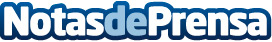 Internacionalización de Izertis: bienvenidos a Izertis MéxicoIzertis México se renueva integrando todo el potencial de Izertis España, iniciando así una nueva fase junto con un importante grupo de empresarios mexicanos, que refuerza un portafolio de soluciones de negocioDatos de contacto:Izertis MéxicoNota de prensa publicada en: https://www.notasdeprensa.es/internacionalizacion-de-izertis-bienvenidos-a Categorias: Internacional Nacional Marketing E-Commerce http://www.notasdeprensa.es